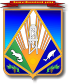 МУНИЦИПАЛЬНОЕ ОБРАЗОВАНИЕХАНТЫ-МАНСИЙСКИЙ РАЙОНХанты-Мансийский автономный округ – ЮграАДМИНИСТРАЦИЯ ХАНТЫ-МАНСИЙСКОГО РАЙОНАР А С П О Р Я Ж Е Н И Еот 16.08.2018                                                                                            № 820-рг. Ханты-МансийскО проведении контрольного мероприятия Во исполнение пункта 6 Плана контрольных мероприятий 
на 2018 год, утвержденного распоряжением администрации 
Ханты-Мансийского района от 21 декабря 2017 года № 1330-р 
(в редакции распоряжения администрации Ханты-Мансийского района 
от 10 апреля 2018 года № 342-р):1. Провести в период с 3 сентября по 31 октября 2018 года 
в отношении муниципального бюджетного образовательного учреждения дополнительного образования детей «Детско-юношеская спортивная школа Ханты-Мансийского района», юридический и почтовый адрес учреждения: 628544, Российская Федерация, Ханты-Мансийский автономный округ – Югра, Ханты-Мансийский район, п. Кедровый, 
ул. Ленина, 6 «Б», место нахождения административно-управленческого персонала учреждения: 628001, Российская Федерация, Ханты-Мансийский автономный округ – Югра, г. Ханты-Мансийск, 
пер. Советский, 2, выездную проверку соблюдения бюджетного законодательства и иных нормативных правовых актов Российской Федерации, Ханты-Мансийского района, регулирующих деятельность муниципальных учреждений Ханты-Мансийского района (далее – контрольное мероприятие). 2. Назначить проверочную группу на проведение контрольного мероприятия в составе: начальник контрольно-ревизионного управления администрации Ханты-Мансийского района О.Г.Марченко (руководитель группы);консультанты контрольно-ревизионного управления администрации Ханты-Мансийского района М.Н.Куклин, Н.В.Карсакова.3.    Установить    проверяемый    период    с    1     января   2015   годапо 31 декабря 2017 года. 4. Определить основной перечень вопросов выездной проверки:соблюдение порядка ведения кассовых операций – прием, выдача денежных средств, оформление кассовой документации, ведение кассовой книги, регистрация приходно-расходных кассовых ордеров;наличие первичных документов и основания для проведения операций с использованием безналичных расчетов;соблюдение порядка выдачи денежных средств и учета расчетов 
с подотчетными лицами по выданным авансам, правильности оформления авансовых отчетов;наличие первичных документов и правильность ведения расчетов 
с дебиторами и кредиторами, соблюдение сроков исполнения обязательств;правильность расчетов с работниками по оплате труда в соответствии с действующим законодательством и локальными нормативными актами;своевременность приходования, списания и обеспечение сохранности материальных ценностей;проведение инвентаризаций имущества и финансовых обязательств;выполнение плана хозяйственно-финансовой деятельности 
и муниципального задания;другие вопросы, возникающие при проведении проверки.5. Контроль за выполнением распоряжения оставляю за собой.Глава Ханты-Мансийского района			                         К.Р.Минулин